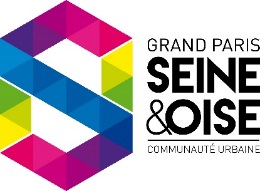 AUTORISATIONDE DIFFUSION D’UNE PHOTO> (copie sur demande du signataire)Je soussigné, Madame (et) Monsieur…………..………………………………………….. Demeurant ………………………………………………….. à ………..…………………….Donne à la communauté urbaine Grand Paris Seine & Oise (GPS&O) Autorisation de publier, exposer, diffuser la ou les photo(s) prise(s) de :r Moi-même    r Ma fille / mon fils ………………………………………………………. ce jour à l’occasion de………..………………………………………………….………….. Par le /la représentant(e) de la CU GPS&O : ……………………………………………...Pour tous usages et supports précisés ci-dessous :Sur le territoire français uniquementPour les supports suivants :magazine et lettres d’information de la CU GPS&Oaffiches, tracts, dépliants, expositions de la CU GPS&Osite Internet et pages des réseaux sociaux de la CU GPS&OCD-ROM ou supports multimédia édités par la CU GPS&OCette autorisation est valable sans limitation de durée. Je donne cette autorisation à titre gracieux.Fait à ………………………… Le …………………………….SignatureCommunauté urbaine Grand Paris Seine & Oise (GPS&O)Immeuble Autoneum, rue des Chevries78410 AUBERGENVILLEwww.gpseo.fr